ЗАДАНИЕ №1Для 2 класса ФГТТЕМА – зарисовки МАТЕРЬЯЛЫ –карандаш, фломастер, цветные карандашиЗАДАНИЕ- сделать домашние зарисовки интерьера, бытовых предметов, одежды. Фигуры человека ( 3 зарисовки в день разной сложности, не менее 20 минут на каждую зарисовку)ПРИМЕРЫ ВЫПОЛНЕНИЯ.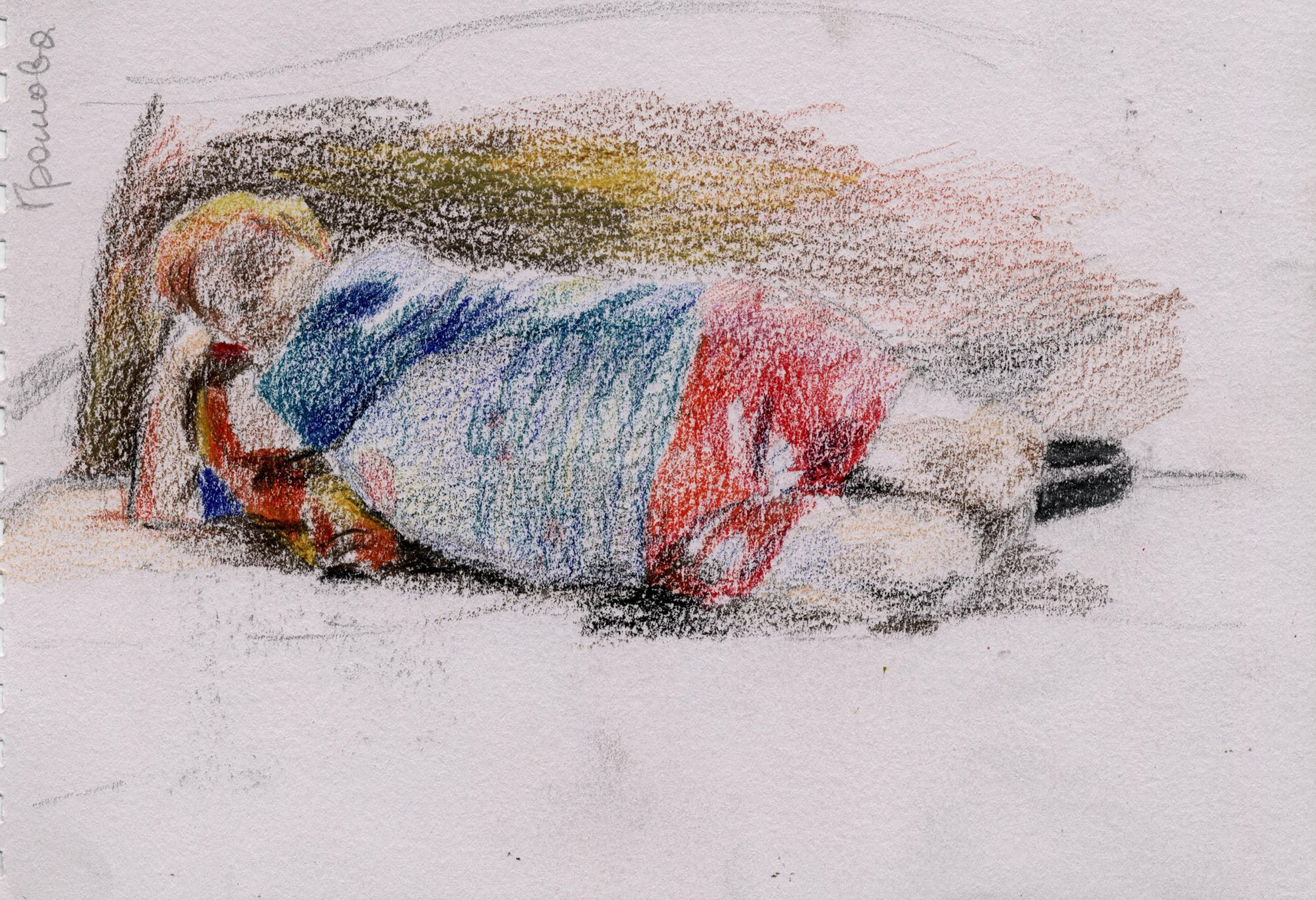 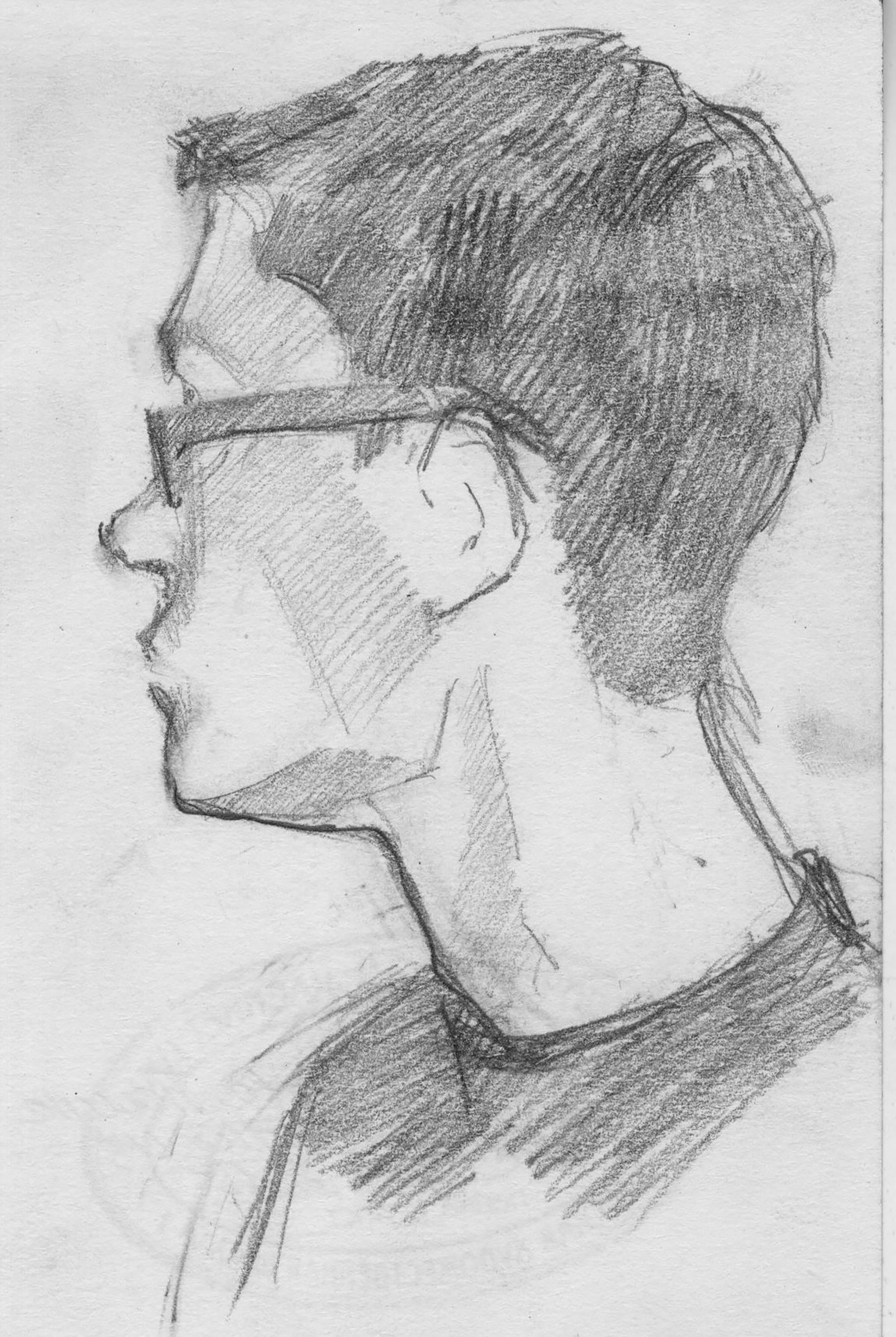 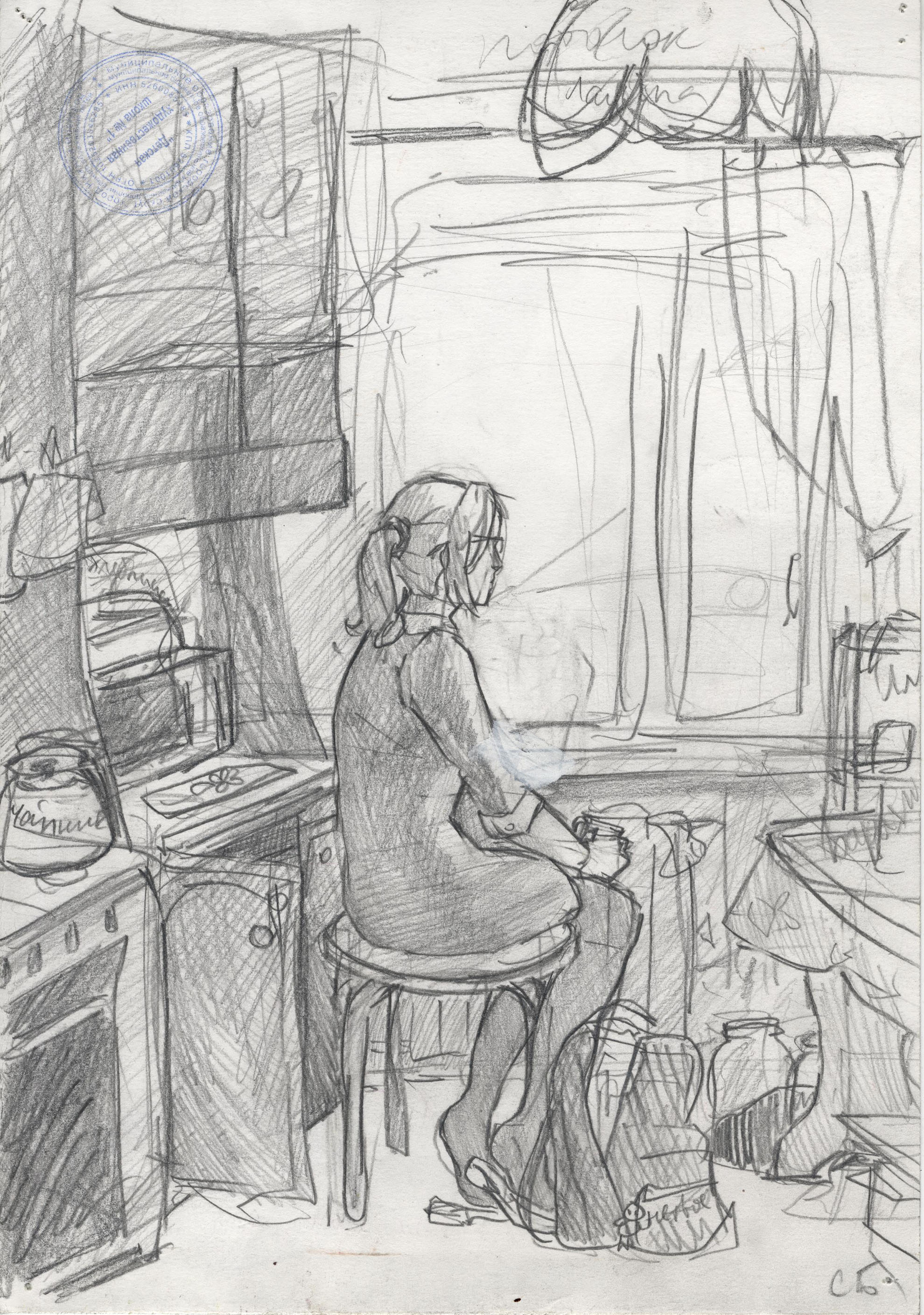 